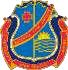 St. AntShony’s High School Lahore CanttSeating Arrangement for Students during Covid-19 w.e.f 15-09-2020Class: 5Section: BlueGROUP B(Tuesday, Thursday, Saturday)(Tuesday, Thursday, Saturday)(Tuesday, Thursday, Saturday)Sr. No.Roll no.NameFather's Name161760Elisha FrancisIrfan Francis171768Shezail SohailSohail Ahmed181773Mohd Shawiz ShahidM. Shahid191785Sayun RazaRaza John201867Abraham Fayyaz RazaFayyaz Raza212079Ammar KhawarKhawar Akram222138Sarim KhanKhurram Khan232289Ayyan Awais242320Mekail TariqTariq Yaqoob252321JoshuaTariqTariq Yaqoob262374Syed Mohd Mohsin AliSyed Kazim Hassan272412Arslan JamshaidJamshaid Khan282473Cyril MaqsoodMaqsood Aslam292554Maaz YasinYasin Farooq302617Zain FaisalFaisal Yaqoob